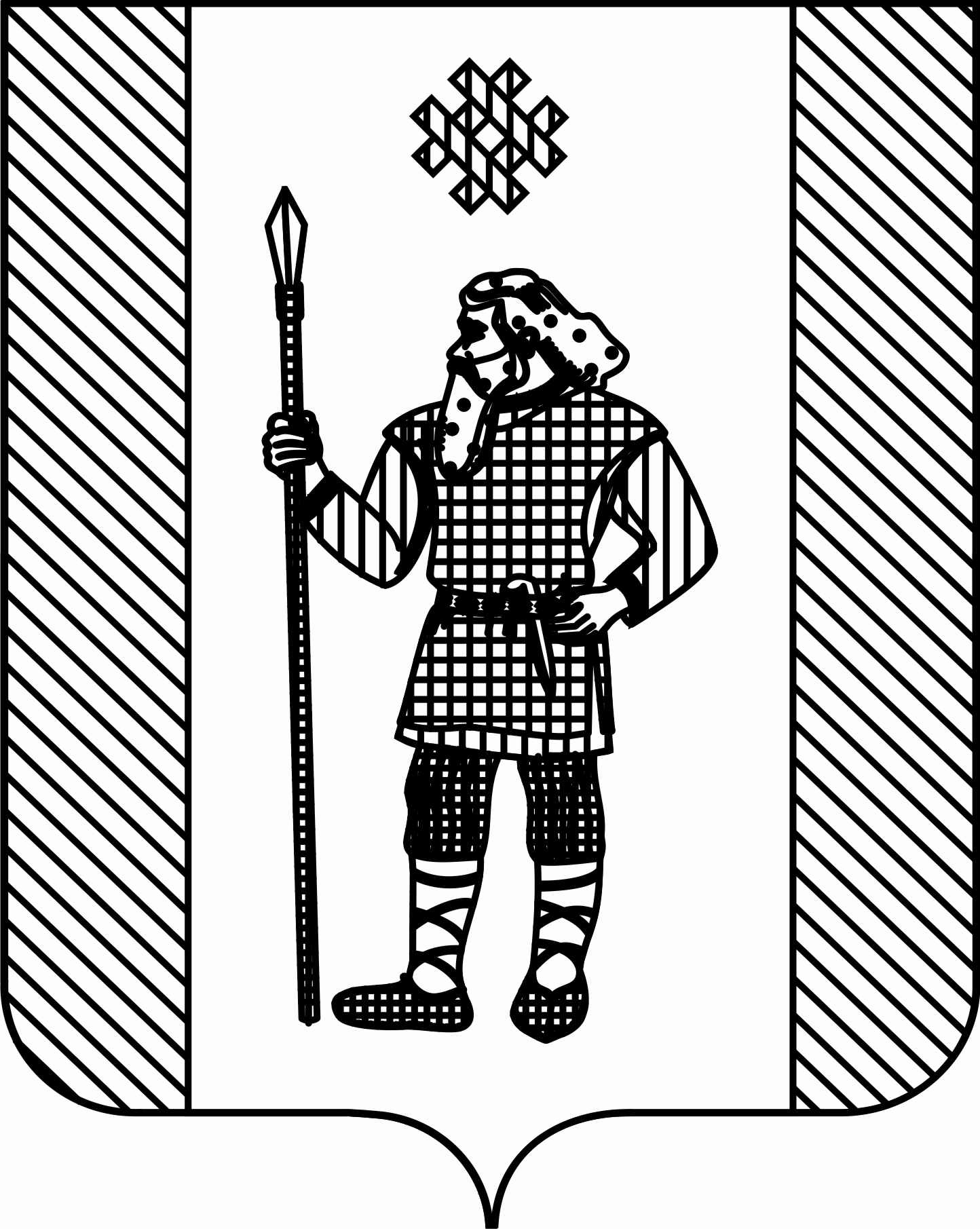 ДУМАКУДЫМКАРСКОГО МУНИЦИПАЛЬНОГО ОКРУГАПЕРМСКОГО КРАЯР Е Ш Е Н И Е27.02.2020												№ 31Об утверждении Положения о квалификационных требованиях для замещения должностей муниципальной службы в органах местного самоуправления Кудымкарского муниципального округа Пермского краяВ соответствии с Федеральным законом от 02.03.2007 № 25-ФЗ «О муниципальной службе в Российской Федерации», Законом Пермского края от 04.05.2008 № 228-ПК «О муниципальной службе в Пермском крае» и Уставом Кудымкарского муниципального округа Пермского края Дума Кудымкарского муниципального округа Пермского краяРЕШАЕТ:1. Утвердить прилагаемое Положение о квалификационных требованиях для замещения должностей муниципальной службы в органах местного самоуправления Кудымкарского муниципального округа Пермского края.2. Признать утратившими силу решения Земского Собрания Кудымкарского муниципального района:от 23.03.2017 № 26 «Об утверждении Положения о квалификационных требованиях для замещения должностей муниципальной службы в органах местного самоуправления Кудымкарского муниципального района»;от 23.08.2018 № 68 «О внесении изменений в Положение о квалификационных требованиях для замещения должностей муниципальной службы в органах местного самоуправления Кудымкарского муниципального района, утвержденное решением Земского Собрания Кудымкарского муниципального района от 23.03.2017 № 26».3. Опубликовать настоящее решение в газете «Иньвенский край» и на официальном сайте в информационно-телекоммуникационной сети «Интернет» (для сетевого издания) http://иньвенскийкрай.рф.4. Настоящее решение вступает в силу после его официального опубликования в газете «Иньвенский край».УТВЕРЖДЕНОрешением Думы Кудымкарского муниципального округа Пермского края от 27.02.2020 года № 31ПОЛОЖЕНИЕо квалификационных требованиях для замещения должностей муниципальной службы в органах местного самоуправления Кудымкарского муниципального округа Пермского краяI. Общие положения1.1. Настоящее Положение о квалификационных требованиях для замещения должностей муниципальной службы в органах местного самоуправления Кудымкарского муниципального округа Пермского края (далее - Положение) разработано в соответствии с федеральным и краевым законодательством о муниципальной службе, Уставом Кудымкарского муниципального округа Пермского края и содержит квалификационные требования к уровню профессионального образования, стажу муниципальной службы или стажу работы по специальности, направлению подготовки, необходимым для замещения должностей муниципальной службы.1.2. Квалификационные требования для замещения должностей муниципальной службы – это совокупность нормативно установленных требований к уровню профессионального образования, стажу муниципальной службы или стажу работы по специальности, направлению подготовки, необходимым для замещения должностей муниципальной службы.1.3. Квалификационные требования к знаниям и умениям, которые необходимы для исполнения должностных обязанностей, устанавливаются в зависимости от области и вида профессиональной служебной деятельности муниципального служащего его должностной инструкцией. Должностной инструкцией муниципального служащего могут также предусматриваться квалификационные требования к специальности, направлению подготовки.1.4. Квалификационные требования, предъявляемые для замещения должностей муниципальной службы, применяются при:- оценке служебной деятельности муниципального служащего в период проведения его аттестации;- сдаче им квалификационного экзамена;- определении кандидата на замещение вакантной должности муниципальной службы.1.5. Настоящее Положение призвано содействовать правильному подбору, расстановке и закреплению кадров муниципальной службы, совершенствованию функционального и технологического разделения труда между руководителями и специалистами, использоваться при проведении аттестации муниципальных служащих и квалификационных экзаменов для присвоения им классных чинов, а также при разработке должностных инструкций.1.6. Степень соответствия квалификационным требованиям для замещения должности муниципальной службы определяет при приеме на работу руководитель, имеющий право принимать решение о назначении на должность и об освобождении от должности муниципальных служащих, в дальнейшем – аттестационная комиссия.II. Квалификационные требования для замещения должностей муниципальной службы2.1. Для замещения должности муниципальной службы требуется соответствие квалификационным требованиям к уровню профессионального образования, стажу муниципальной службы или работы по специальности, направлению подготовки, знаниям и умениям, которые необходимы для исполнения должностных обязанностей, а также при наличии соответствующего решения представителя нанимателя (работодателя) - к специальности, направлению подготовки.2.2. Квалификационные требования к знаниям и умениям, которые необходимы для исполнения должностных обязанностей, устанавливаются в зависимости от области и вида профессиональной служебной деятельности муниципального служащего его должностной инструкцией. Должностной инструкцией муниципального служащего могут также предусматриваться квалификационные требования к специальности, направлению подготовки.2.3. Для замещения должностей муниципальной службы в органах местного самоуправления Кудымкарского муниципального округа Пермского края устанавливаются следующие типовые квалификационные требования к уровню профессионального образования, стажу муниципальной службы или стажу работы по специальности, направлению подготовки:1) для высшей группы должностей муниципальной службы - наличие высшего образования не ниже уровня специалитета, магистратуры, наличие не менее четырех лет стажа муниципальной службы или стажа работы по специальности, направлению подготовки;2) для главной группы должностей муниципальной службы - наличие высшего образования не ниже уровня специалитета, магистратуры, наличие не менее двух лет стажа муниципальной службы или стажа работы по специальности, направлению подготовки;3) для ведущей группы должностей муниципальной службы - наличие высшего образования без предъявления требований к стажу или наличие среднего профессионального образования со стажем работы по специальности, направлению подготовки не менее пяти лет (за исключением лиц, замещающих руководящие должности в данной группе должностей);4) для старшей группы должностей муниципальной службы - наличие высшего образования без предъявления требований к стажу или наличие среднего профессионального образования со стажем работы по специальности, направлению подготовки не менее трех лет;5) для младшей группы должностей муниципальной службы - наличие среднего профессионального образования без предъявления требований к стажу;6) для замещения должностей муниципальной службы советник (консультант), помощник, референт, пресс-секретарь на условиях срочного трудового договора требования к стажу могут не предъявляться.Для лиц, имеющих дипломы специалиста или магистра с отличием, в течение трех лет со дня выдачи диплома устанавливается квалификационное требование к стажу работы по специальности, направлению подготовки для замещения должностей муниципальной службы главной группы должностей муниципальной службы - не менее одного года стажа муниципальной службы или стажа работы по специальности, направлению подготовки.2.4. Квалификационное требование для замещения должностей муниципальной службы высшей группы должностей муниципальной службы о наличии высшего образования не ниже уровня специалитета, магистратуры не применяется:1) к гражданам, претендующим на замещение указанных должностей муниципальной службы, и муниципальным служащим, замещающим указанные должности, получившим высшее профессиональное образование до 29 августа 1996 года;2) муниципальным служащим, имеющим высшее образование не выше бакалавриата, назначенным на указанные должности до дня вступления в силу настоящего решения, в отношении замещаемых ими должностей муниципальной службы.2.5. В случае если должностной инструкцией муниципального служащего предусмотрены квалификационные требования к специальности, направлению подготовки, которые необходимы для замещения должности муниципальной службы, то при исчислении стажа работы по специальности, направлению подготовки в указанный стаж включаются периоды работы по этой специальности, этому направлению подготовки после получения гражданином (муниципальным служащим) документа об образовании и (или) о квалификации по указанным специальности, направлению подготовки.В случае если должностной инструкцией муниципального служащего не предусмотрены квалификационные требования к специальности, направлению подготовки, то при исчислении стажа работы по специальности, направлению подготовки в указанный стаж включаются периоды работы гражданина (муниципального служащего), при выполнении которой получены знания и умения, необходимые для исполнения должностных обязанностей по должности муниципальной службы, после получения им документа о профессиональном образовании того уровня, который соответствует квалификационным требованиям для замещения должности муниципальной службы.Председатель ДумыКудымкарского муниципального округа Пермского краяМ.А. ПетровГлава муниципального округа – глава администрации Кудымкарского муниципального округа Пермского краяА.В. Плотников